МИНИСТЕРСТВО СЕЛЬСКОГО ХОЗЯЙСТВА, ПИЩЕВОЙ И ПЕРЕРАБАТЫВАЮЩЕЙ ПРОМЫШЛЕННОСТИ КАМЧАТСКОГО КРАЯПРИКАЗ № 29/г. Петропавловск-Камчатский			               «    »                    2020 годаВ целях уточнения отдельных положений приказа Министерства сельского хозяйства, пищевой и перерабатывающей промышленности Камчатского края                      от 26.10.2016 № 29/119 «Об утверждении Порядка предоставления субсидии предприятиям комбикормовой промышленности на возмещение части затрат, связанных с производством и реализацией концентрированных кормов» (далее – Приказ)ПРИКАЗЫВАЮ:В пункте 1 части 6 Приложения к Приказу слова «, согласно Приложению № 2 к настоящему приказу» исключить.Приложение № 2 к Приказу исключить.2. Настоящий приказ вступает в силу через 10 дней после дня его официального опубликования и распространяется на правоотношения, возникающие с 01 января 2020 года.Министр	                                                                                               В.П. Черныш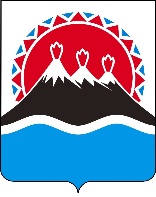 О внесении изменений в Приложение к приказу Министерства сельского хозяйства, пищевой и перерабатывающей промышленности Камчатского края от 26.10.2016 № 29/119 «Об утверждении Порядка предоставления субсидии предприятиям комбикормовой промышленности на возмещение части затрат, связанных с производством и реализацией концентрированных кормов»